MinutesMeeting Called to order by Ron Ziff, President at 6:34 pmRoll Call: Present: Ron Ziff, Jeff Hartsough, Tom Capps, Avo Babian. Absent: Sue Steinberg2. Executive Committee Minutes of Previous meeting: Tom put forth motion to accept the minutes. Jeff 2nded the motion. 4-0-0 Motion Passed unanimously. 3. Public comment on non-agenda items: None.4. President’s ReportMr. William Kuzmin wanted copies of Agendas and minutes.  We quoted him a price. He has not responded.5. Action item – Add Standing Rule that Board Members, Committee Chairs, and Liaisons only use dedicated email accounts for SONC business.    4-0-0 Motion Passed, Unanimously.Discussion: Jeff explained how to get a separate email set up. Tom explained that Jeff will do the administration with a standard name @gmail.com.6. Treasurer’s Report/Finance Committee –Tom Capps, Treasurer 	Monthly Expense Report: There are $19,588 that are uncommitted, and $6,000 was committed last month. $2,000 was needed for operating.We will vote on $13,000 before the fiscal year is over.Invoice for $6,200, for new tables in Library. Tom said we can go through the “friends of the library” to get the letter of accommodation.National Night out with Kristin might fall in next year’s budget.Jeff and Tom discussed if we had a high resolution brand sign, which we need to ask from Lidia Mathers.There will be an issue with pre paying for refreshments for the June Board meetingJeff asked for the color of the future name tags, green was the consensus.Tom discussed the importance of event forms before planning events.For food at those events, we need tent insurance.Pauline needs to do weekly invoices till the end of June7.  Planning of Agenda for May 8, 2017 Board meeting:Karen Swift will be invited as a guest speaker. Michael Leonard will also be a guest speaker regarding project surrounding LAX8. Announcements from the Executive Committee on items within SONC’s Jurisdiction9. Meeting Adjourned at 7:42 pmRespectfully submitted, Avo BabianSecretaryOfficers:Ron Ziff, President Bus-6 Jeff Hartsough, 1st Vice Pres.CI-2 Sue Steinberg, 2nd Vice Pres Bus.4Tom Capps, Treasurer, Res. 2  Avo Babian, Secretary, Bus. 5 Board Members:Garett Ross, Res. 1Levon Baronian, Bus-1Kristin Sales,  CI-1Howard Katchen, Res. 3Raphael Morozov, Bus.3Richard Marciniak, CI-3 Lisa Petrus, Res. 4Sidonia Lax, CI-4Vacant, Res-5Sherry Revord, CI-5Jill Banks Barad, Res. 6Melissa Menard, CI-6Michael Binkow, Res. 7Neal Roden, Bus-7Jeffrey Kalban, CI-7 OAKS NEIGHBORHOOD COUNCIL Oaks, CA 91413(818) 503-2399www.shermanoaksnc.orgOR CONTACTDepartment of Neighborhood Empowerment linked through our website under "Resources"Officers:Ron Ziff, President Bus-6 Jeff Hartsough, 1st Vice Pres.CI-2 Sue Steinberg, 2nd Vice Pres Bus.4Tom Capps, Treasurer, Res. 2  Avo Babian, Secretary, Bus. 5 Board Members:Garett Ross, Res. 1Levon Baronian, Bus-1Kristin Sales,  CI-1Howard Katchen, Res. 3Raphael Morozov, Bus.3Richard Marciniak, CI-3 Lisa Petrus, Res. 4Sidonia Lax, CI-4Vacant, Res-5Sherry Revord, CI-5Jill Banks Barad, Res. 6Melissa Menard, CI-6Michael Binkow, Res. 7Neal Roden, Bus-7Jeffrey Kalban, CI-7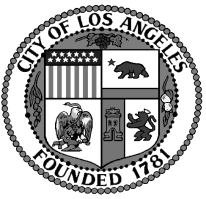  Oaks Neighborhood CouncilExecutive CommitteeMeeting April 24, 2017 6:30PM Oaks Library Oaks OAKS NEIGHBORHOOD COUNCIL Oaks, CA 91413(818) 503-2399www.shermanoaksnc.orgOR CONTACTDepartment of Neighborhood Empowerment linked through our website under "Resources"